A° 2020	N° 2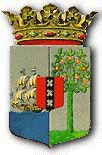 PUBLICATIEBLADMINISTERIËLE REGELING MET ALGEMENE WERKING van de 12de januari 2021 tot wijziging van de Tijdelijke regeling maatregelen uitzonderingstoestand COVID-19 pandemie____________De Minister van Algemene Zakenin overeenstemming met de Minister van Gezondheid, Milieu en Natuur, de Minister van Justitie, de Minister van Economische Ontwikkeling en de Minister van Verkeer, Vervoer en Ruimtelijke Planning,	Overwegende:dat met de afkondiging van de uitzonderingstoestand COVID-19 pandemie enkele artikelen van de Lei Estado di Emergensia in werking zijn gesteld aan welke bepalingen met de Tijdelijke regeling maatregelen uitzonderingstoestand COVID-19 pandemie, hierna: de Regeling, uitvoering wordt gegeven; dat met de Regeling maatregelen zijn opgelegd ter bescherming van de volksgezondheid;dat na de evaluatie op 8 januari 2021 is geconcludeerd dat er ruimte bestaat om de maatregelen in de Regeling enigszins te versoepelen vanwege de dalende trend van de dagelijkse incidenties en de daling van de “positivity rate”; dat deze positieve ontwikkeling in het aantal nieuwe besmettingsgevallen op Curaçao na de feestdagen ook ertoe hebben geleid dat een lichte versoepeling van bepaalde maatregelen mogelijk is;dat mede uit economisch oogpunt besloten is voor een stapsgewijze versoepeling van de maatregelen door o.a. het verruimen van de sluitingstijden voor dienstverlening aan het publiek en de avondklok en het opheffen van het alcoholverbod;dat voor het overige de maatregelen in zekere mate dienen te worden gehandhaafd om het aantal nieuwe besmettingen door lokale transmissie zoveel mogelijk te beheersen dan wel terug te dringen en daarmee ook het risico voor de openbare gezondheid;dat deze versoepelde maatregelen periodiek zullen worden geëvalueerd;dat ter uitvoering van het vorenstaande de Regeling moet worden gewijzigd;Gelet op:artikel 26, derde lid, van de Lei Estado di Emergensia; het Landsbesluit afkondiging uitzonderingstoestand COVID-19 pandemie;H e e f t  b e s l o t e n:Artikel IDe Tijdelijke regeling maatregelen uitzonderingstoestand COVID-19 pandemie wordt als volgt gewijzigd:Artikel 4 wordt als volgt gewijzigd:	In het eerste lid wordt de zinsnede “tussen 21:00 uur” vervangen door: tussen 23:00 uur.Artikel 8 vervalt. Artikel 9 komt als volgt te luiden:Tijdstip voor dienstverlening aan het publiekArtikel 9Personen, ondernemingen en organisaties, met uitzondering van medische (zorg)instellingen en dienstdoende apotheken kunnen, onverminderd de op grond van een wettelijke regeling geldende openingstijden, hun diensten tot 22:00 uur verlenen, tenzij er op grond van wet- en regelgeving vroegere sluitingstijden gelden.Winkels, waaronder in ieder geval winkelcentra, supermarkten, minimarkten, toko’s, bakkerijen en nummerkantoren, verlenen hun diensten aan het publiek tot 20:00 uur. In afwijking van de eerste volzin verlenen benzinestations hun diensten aan het publiek tot 22:00 uur.Snèks, bars, cafés, inclusief strandclubs, verlenen hun diensten tot 19:00 uur.Houders van een standplaatsvergunning in de zin van artikel 15, tweede lid, van de Landsverordening openbare orde, voor wie op grond van die landsverordening een openings- en sluitingstijd geldt van 21:00 uur tot 06:00 uur, kunnen hun diensten tijdelijk uitsluitend van 18:00 uur tot 22:00 uur verlenen door middel van bestelling op afstand en levering middels curbside pickup en bezorging en door middel van take out.De verkoop van eet- en drinkwaren door restaurants aan het publiek vindt tot 22:00 uur plaats en uitsluitend door:vaste zitplaatsen op een buitenterras;door drive-through, bestelling op afstand, en levering door curbside pickup en bezorging en door take out. Hotels en restaurants in hotels kunnen aan personen die in het hotel verblijven ook na 22:00 uur diensten verlenen op de wijze als bedoeld in het vijfde lid. Bars in hotels kunnen aan personen die in het hotel verblijven ook na 19:00 uur diensten verlenen op de wijze als bedoeld in het derde lid.Artikel 14, eerste lid wordt als volgt gewijzigd:Door de Operationeel leider geneeskundige hulpverlening bij rampen wordt ten behoeve van deze regeling bepaald welke besmette landen, landstreken of plaatsen, als bedoeld in het Landsbesluit besmette landen, landstreken of plaatsen, worden geclassificeerd als laag, dan wel hoog COVID-19 risicoland, -landstreek of -plaats.Artikel 15 wordt als volgt gewijzigd:In het onderdeel a, wordt de zinsnede “Public Health Passengers Locator Card” vervangen door: Passenger Locator Card. Artikel 16, eerste lid, wordt als volgt gewijzigd:In het onderdeel a, wordt de zinsnede “Public Health Passengers Locator Card” vervangen door: Passenger Locator Card. Artikel IIDeze regeling treedt in werking met ingang van 13 januari 2021.Gegeven te Willemstad, 12 januari 2021
De Minister van Algemene Zaken,E. P. RHUGGENAATHUitgegeven de 12de januari 2021De Minister van Algemene Zaken,E. P. RHUGGENAATHToelichting behorende bij de MINISTERIËLE REGELING MET ALGEMENE WERKING van de 12de januari 2021 tot wijziging van de Tijdelijke regeling maatregelen uitzonderingstoestand COVID-19 pandemieLaatstelijk is de Tijdelijke regeling maatregelen uitzonderingstoestand COVID-19 pandemie gewijzigd. Gezien de dalende trend van de incidenties (het aantal nieuwe besmettingen) op Curaçao en de daling van de ‘positivity rate’ (het percentage positief geteste personen van het totaal aantal geteste personen) van gemiddeld boven de 20% naar rond de 5%, is na evaluatie beoordeeld dat bepaalde maatregelen enigszins versoepeld kunnen worden. Een onderdeel van de versoepeling en het stapsgewijs terugkeren naar een meer reguliere situatie betreft de versoepeling van de avondklok door het tijdstip van de aanvang van de avondklok 2 uren later in te laten gaan. De burger krijgt hiermee meer bewegingsvrijheid. De inkorting van de avondklok leidt verder niet tot wijziging van de Beschikking vrijstelling en ontheffing avondklok COVID-19.Daarnaast is gekozen om het in artikel 8 opgenomen alcoholverbod op te heffen. Het alcoholgebruik (en de daarmee gepaard gaande risico’s voor het niet naleven van de ‘social distancing’ en het samenscholingsverbod) zal thans gereguleerd worden middels sluitingstijden. Het opheffen van het alcoholverbod wordt gecombineerd met een gedeeltelijke verruiming van openingstijden voor de diverse sectoren opgenomen in artikel 9. Artikel 8 komt dan ook te vervallen. Er is echter wel besloten om het alcoholverbod voor casino’s te handhaven. Het gebruik van alcohol heeft tot gevolg dat klanten zich minder gaan houden aan de COVID-19 richtlijnen die voor de casino zijn vastgesteld. Aangezien de klanten van de casino’s in een gesloten ruimten worden toegelaten voor maximaal twee uren, creëert bovengeschetst gedrag een extra risico voor verspreiding van de besmetting, wat ongewenst is. Het alcoholverbod voor casino’s wordt derhalve expliciet opgenomen in de richtlijnen die voor de casino’s gelden. In artikel 9 gaat het met name om de maatregelen die de dienstverlening aan het publiek betreffen. Voorgesteld wordt om de diverse tijdstippen aan te passen voor de diverse sectoren, waardoor meer ruimte wordt aangeboden aan de bedrijven om hun diensten te verlenen aan het publiek, wat economisch tot een positief effect leidt. Hieronder vallen ook het openbaar vervoer en de bioscopen. Met de verruiming van openingstijden, wordt beoogd dat de kans voor ongewenste agglomeratie en het niet naleven van de veilige afstand wordt beperkt; vermijden van agglomeratie en het houden van veilig afstand moeten onderdeel gaan uitmaken van aanvaard en gewenst gedrag.Voor het overige blijven de maatregelen, zoals het houden van veilige afstand en het samenscholingsverbod, dus gehandhaafd. Afhankelijk van o.a. de ontwikkelingen van het aantal besmettingsgevallen zal na evaluatie beoordeeld worden of de maatregelen al dan niet aangescherpt of nader versoepeld moeten worden. Een wederopleving van transmissie is zo gebeurd, vide ook de ontwikkelingen wereldwijd en in het bijzonder in de naburige (ei)landen. Het is van belang om rekening houden met de volgende uitgangspunten: 1. De transmissie is niet tot nul gedaald en dit zal ook voorlopig niet gebeuren. Hierbij moet in aanmerking worden genomen dat er altijd een zekere mate van transmissie aanwezig kan zijn, waardoor de transmissie ook hoger is dan datgene dat officieel wordt gemeten. Het feit dat er bijvoorbeeld mensen zijn die geen symptomen hebben en die wel degelijk besmettelijk zijn speelt hierbij ook een rol.2. De versoepeling van het inreisbeleid ingaande 1 januari 2021 tot enkel het in bezit hebben van een negatieve PCR-test voor personen die ons land binnenkomen, bevordert de instroom van personen en wakkert de economie aan, maar brengt natuurlijk noodzakelijkerwijs met zich mee dat introductie van het virus aanhoudt.Ten slotte zijn er enige correcties aangebracht in het gewijzigde ontwerp. Zo is in artikel 14 alsnog een verwijzing opgenomen naar de aanwijzing van de besmette landen, landstreken en plaatsen op grond van artikel 6, ten 1⁰ van de quarantaineverordening, welke aanwijzing reeds is vastgesteld middels het Landsbesluit besmette landen, landstreken of plaatsen.Financiële toelichtingDe kosten inzake deze regeling betreffen voor een deel het handhaven van de Regeling en dienen budgetneutraal te worden uitgevoerd.De Minister van Algemene Zaken,       E. P. RHUGGENAATH